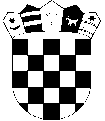 	   REPUBLIKA HRVATSKAMINISTARSTVO UNUTARNJIH POSLOVAPOLICIJSKA UPRAVA PRIMORSKO-GORANSKARijeka, Žrtava fašizma 3PRIJAVA NA JAVNI NATJEČAJ* navedene podatke obavezno treba popuniti,jer se u protivnom prijava neće smatrati urednomPotpis kandidata________________________________IME I PREZIME* Redni broj i naziv ustrojstvene jedinice i radnog mjesta za koje se podnosi prijava*_______________________________________________________________________________________________________________________________________________________________________________________________________________________________________________________________________________________________________________________________________________________________________________________________________________________________________________________________________________________________________________Datum i mjesto rođenja* Adresa stanovanja*  Broj telefona*  Broj mobitela*  e-adresa 